Лот 1.Мебель для гостиницы, 2005 г. закупки.Оборудование расположено по адресу: г. Гатчина, пр. 25 Октября, д. 3 (Четырехзвездочный отель "Гаккель-хаус"). Требуется изъятие.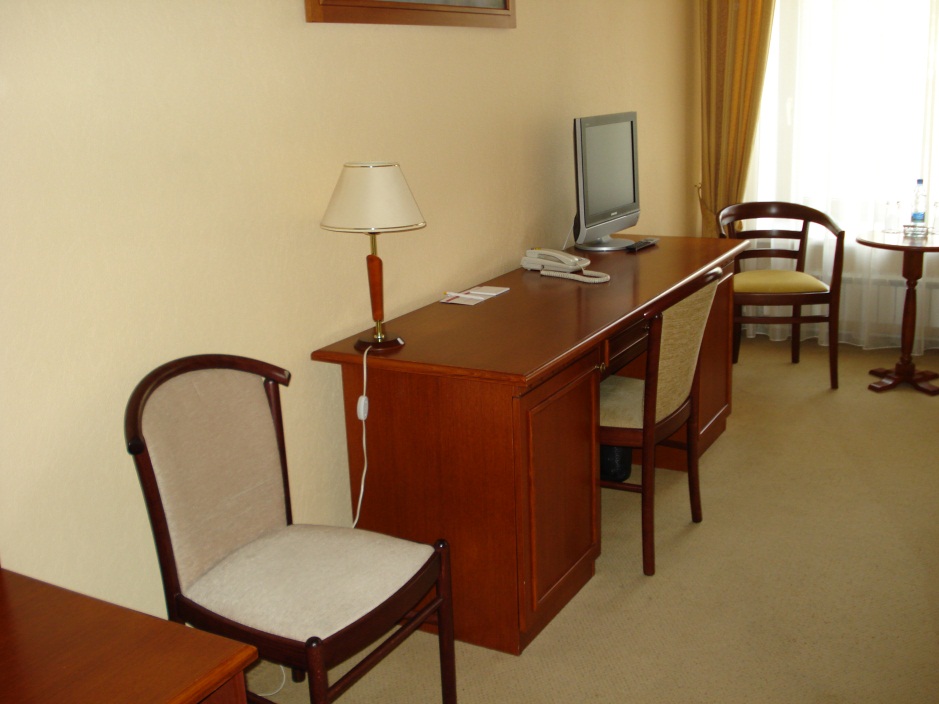 Фото 2.1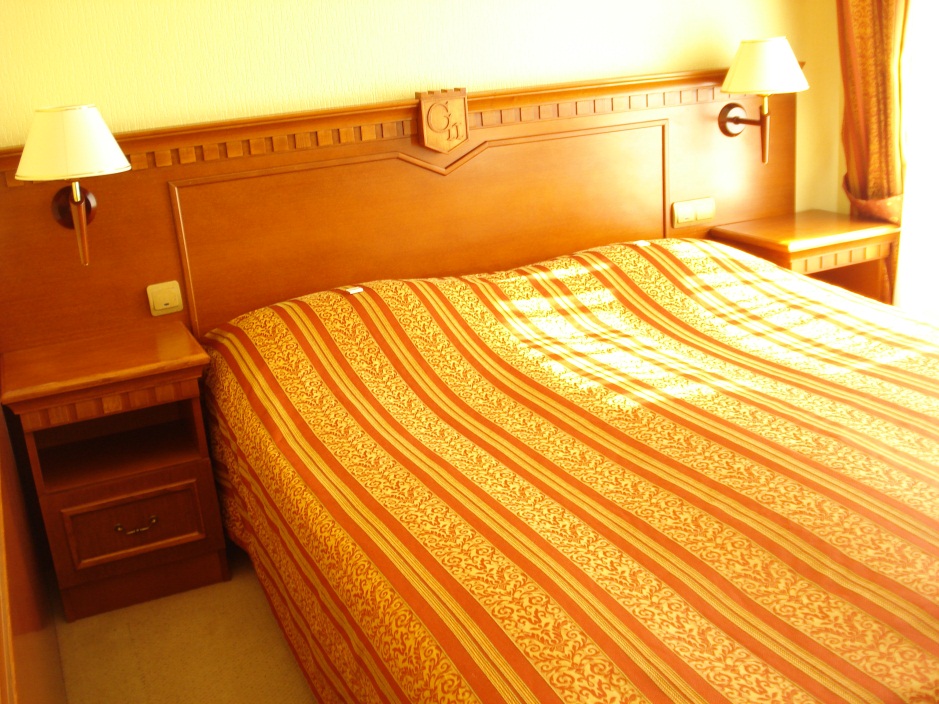 Фото 2.2.№НаименованиеРазмерЦветКол - во1Кровать с прикроватной панелью200*200*53Морено22Кровать с прикроватной панелью180*200*53Морено123Кровать с прикроватной панелью160*200*53Морено104Кровать с прикроватной панелью120*200*53Морено25Кровать с прикроватной панелью90*200*53Морено36Стол с тумбой под минибар левый150*60*75Морено117Стол с тумбой под минибар правый150*60*75Морено118Стол двухтумбовый , бар справа190*60*75Морено49Стол двухтумбовый , бар слева190*60*75Морено110Стол по эскизу100*60*75Морено111Тумба прикроватная40*30*60Морено5312Багажник90*60*189Морено2213Багажник90*45*189Морено214БагажникраздельныйМорено115Вешалка90*5*189Морено216Отдельный подбагажник90*45*60Морено117Гардероб90*60*190Морено2118Гардероб90*45*190Морено419Гардероб45*45*170Морено220Гардероб встроенный80*60*189Морено121Кофе-столD=60, Н=56Морено1222Тумба под ТV60*30*60Морено223Тумба под ТV60*30*90Морено124Тумба под ТV120*40*90Морено125Рама для картины1100*600Морено2926Зеркало1500*600Морено2927Журнальный стол100*60*45Морено1